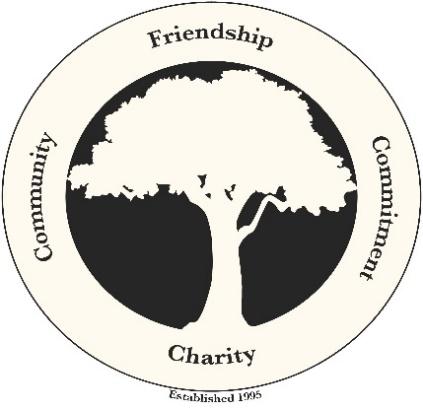 Dear Friend,The Elmhurst Boys are holding their 8th annual charity golf tournament on Saturday June 10, 2023 at Richmond Country Club. This year’s recipient is Elaine LaFleur, a 73-year-old loving single mother of 2 sons and 4 grandchildren. Elaine has worked in the Promotional Advertising field for over 35 years.After many months of battling inflammation in her intestines and many tests, Elaine was first diagnosed with Stage 3 Pancreatic cancer in 2020 at the age of 70. After several surgeries, months of chemotherapy and many medications, her cancer returned again in 2022. She is starting a new more aggressive type of chemotherapy and as you can imagine the stress on her and the family is insurmountable.Please join us in helping Elaine’s struggle through the astronomical cost associated with this battle.Net Proceeds from past golf several tournaments, totaling over $127,000, allowed us to contributed to many worthwhile causes, including: A Wish Come True, Alexandra “Alex” Wilson, Emmanuel House in Providence, the American Red Cross, San Miquel School, First Tee, St. Pius V School, Best Buddies of RI and Rhode Island School for the Deaf. We are a 100% volunteer organization with no paid staff, thus ensuring the maximum level of funding that we can provide to charities. Visit our website at www.TheElmhurstBoys.org  to learn more about our mission. Information about this great day may also be found in our brochure, which includes a registration form. Please reserve your tee signs, a dinner seat, donate or secure a golfer registration by sending the form, or a note, by mail or online as noted below.For mailing, please make checks payable to The Elmhurst Boys, and mail c/o Nicholas Soares, at 42 Maplecrest Ave, North Providence, RI 02911, or use our EventBrite tournament page, described below.If you prefer to reserve by credit card or bank transfer online, you can do so on our Eventbrite page at:https://www.eventbrite.com/e/8th-annual-elmhurst-boys-charity-golf-tournament-tickets-555201040257?aff=erelexpmltOn behalf of the Elmhurst Boys, thank you in advance for your generous support.                                                                                                                                                                                     Sincerely,                                                                                                                                                                                                             Thomas Zelano                                                                                                                                                    President, The Elmhurst BoysJohn PuleoGolf Committee ChairJmpuleo1@verizon.net401-954-6735